RENCANA BISNISPENDIRIAN USAHA DISTRIBUTOR KOSMETIK“FANTASTIC COSMETIC” di JAKARTA Oleh:Nama   : Tjan, Nina VaniaNIM      : 74150158RENCANA BISNISDiajukan sebagai salah satu syaratuntuk memperoleh gelar Sarjana Administrasi BisnisProgram Studi Ilmu Administrasi BisnisKonsentrasi Kewirausahaan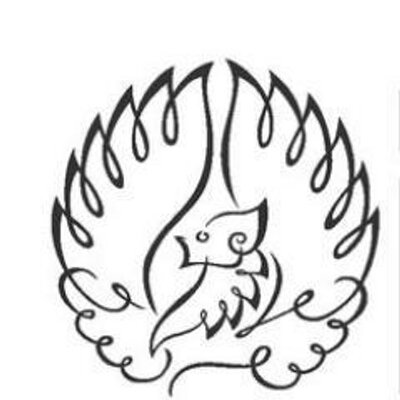 INSTITUT BISNIS dan INFORMATIKA KWIK KIAN GIEJAKARTA2019